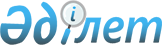 Жәнібек аудандық мәслихатының 2019 жылғы 30 желтоқсандағы №38-1 "2020-2022 жылдарға арналған аудандық бюджет туралы" шешіміне өзгерістер енгізу туралы
					
			Күшін жойған
			
			
		
					Батыс Қазақстан облысы Жәнібек аудандық мәслихатының 2020 жылғы 21 тамыздағы № 46-2 шешімі. Батыс Қазақстан облысының Әділет департаментінде 2020 жылғы 26 тамызда № 6343 болып тіркелді. Күші жойылды - Батыс Қазақстан облысы Жәнібек аудандық мәслихатының 2021 жылғы 31 наурыздағы № 4-4 шешімімен
      Ескерту. Күші жойылды - Батыс Қазақстан облысы Жәнібек аудандық мәслихатының 31.03.2021 № 4-4 шешімімен (алғашқы ресми жарияланған күнінен бастап қолданысқа енгізіледі).
      Қазақстан Республикасының 2008 жылғы 4 желтоқсандағы Бюджет кодексіне, Қазақстан Республикасының 2001 жылғы 23 қаңтардағы "Қазақстан Республикасындағы жергілікті мемлекеттік басқару және өзін-өзі басқару туралы" Заңына сәйкес Жәнібек аудандық мәслихат ШЕШІМ ҚАБЫЛДАДЫ: 
      1. Жәнібек аудандық мәслихатының 2019 жылғы 30 желтоқсандағы №38-1 "2020–2022 жылдарға арналған аудандық бюджет туралы" шешіміне (Нормативтік құқықтық актілерді мемлекеттік тіркеу тізілімінде №5920 тіркелген, 2020 жылғы 8 қаңтарда Қазақстан Республикасы нормативтік құқықтық актілерінің эталондық бақылау банкінде жарияланған) келесі өзгерістер енгізілсін:
      1-тармақ келесі редакцияда жазылсын: 
      "1. 2020 – 2022 жылдарға арналған аудандық бюджет 1, 2 және 3-қосымшаларға сәйкес, соның ішінде 2020 жылға келесі көлемдерде бекітілсін:
      1) кірістер – 6 138 994 мың теңге:      
      салықтық түсімдер – 386 850 мың теңге;
      салықтық емес түсімдер – 16 415 мың теңге;
      негізгі капиталды сатудан түсетін түсімдер – 953 мың теңге;
      трансферттер түсімі – 5 734 776 мың теңге;
      2) шығындар – 6 587 214 мың теңге;
      3) таза бюджеттік кредиттеу – 39 154 мың теңге:
      бюджеттік кредиттер – 71 577 мың теңге;
      бюджеттік кредиттерді өтеу – 32 423 мың теңге;
      4) қаржы активтерімен операциялар бойынша сальдо – 0 теңге:
      қаржы активтерін сатып алу – 0 теңге;
      мемлекеттің қаржы активтерін сатудан түсетін түсімдер – 0 теңге;
      5) бюджет тапшылығы (профициті) – -487 374 мың теңге; 
      6) бюджет тапшылығын қаржыландыру (профицитін пайдалану) – 487 374 мың теңге:
      қарыздар түсімі – 374 544 мың теңге;
      қарыздарды өтеу – 32 423 мың теңге;
      бюджет қаражатының пайдаланылатын қалдықтары – 145 253 мың теңге.";
      4 - тармақта: 
      бірінші абзац келесі редакцияда жазылсын:
      "4. 2020 жылға арналған аудандық бюджетте республикалық бюджеттен бөлінетін нысаналы трансферттердің жалпы сомасы 2 225 337 мың теңге көлемінде ескерілсін:";
      бесінші абзац келесі редакцияда жазылсын:
      "техникалық көмекші (компенсаторлық) құралдар тізбесін кеңейтуге - 1 863 мың теңге;";
      12 - тармақ келесі редакцияда жазылсын:
      "12. 2020 жылдың 1 қантарынан бастап Қазақстан Республикасының еңбек заңнамасымен белгіленген мамандар лауазымдарының тізбесіне сәйкес, ауылдық жерлерге жұмыс істейтін денсаулық сақтау, әлеуметтік қамсыздандыру, білім беру, мәдениет, спорт, ветеринария, орман шаруашылығы және ерекше қорғалатын табиғи аумақтар саласының азаматтық қызметшілеріне қызметтің осы түрлерімен қалада айналысатын азаматтық қызметшілердің мөлшерлемесімен салыстырғанда лауазымдық айлықақылар 25%-ға көтеру көзделсін.";
      13 - тармақ келесі редакцияда жазылсын:
      "13. 2020 жылға арналған аудандық бюджетте ауылдық елді мекендерге жұмыс істеуге және тұруға келген денсаулық сақтау, білім беру, әлеуметтік қамсыздандыру, мәдениет, спорт және агроөнеркәсіптік кешен саласындағы мамандарға, ауылдық округтер әкімдері аппараттарының мемлекеттік қызметшілеріне көтерме жәрдемақы және тұрғын үй алу немесе салу үшін әлеуметтік қолдау көзделсін.";
      аталған шешімнің 1 - қосымшасы осы шешімнің қосымшасына сәйкес жаңа редакцияда жазылсын.
      2. Жәнібек аудандық мәслихаты аппаратының басшысы (Н.Уәлиева) осы шешімнің әділет органдарында мемлекеттік тіркелуін қамтамасыз етсін.
      3. Осы шешім 2020 жылғы 1 қаңтардан бастап қолданысқа енгізіледі. 2020 жылға арналған аудандық бюджет
      мың теңге
					© 2012. Қазақстан Республикасы Әділет министрлігінің «Қазақстан Республикасының Заңнама және құқықтық ақпарат институты» ШЖҚ РМК
				
      Төраға

Г. Нургалиева

      Мәслихат хатшысы

Т. Кадимов
Жәнібек аудандық мәслихаттың 
2020 жылғы 21 тамыздағы 
№46-2 шешіміне 
қосымшаЖәнібек аудандық мәслихаттың 
2019 жылғы 30 желтоқсандағы 
№38-1 шешіміне 
1-қосымша
Санаты
Санаты
Санаты
Санаты
Санаты
Сомасы
Сыныбы
Сыныбы
Сыныбы
Сыныбы
Сомасы
Кіші сыныбы
Кіші сыныбы
Кіші сыныбы
Сомасы
Ерекшелігі
Ерекшелігі
Сомасы
Атауы
Сомасы
1
2
3
4
5
6
1) Кірістер
 6 138 994
1
Салықтық түсімдер
386 850
01
Табыс салығы
204 000
1
Корпоративтік табыс салығы
82 000
2
Жеке табыс салығы
122 000
03
Әлеуметтік салық
169 789
1
Әлеуметтік салық
169 789
04
Меншікке салынатын салықтар
7 638
1
Мүлікке салынатын салықтар
7 131
5
Бірыңғай жер салығы 
507
05
Тауарларға, жұмыстарға және қызметтерге салынатын ішкі салықтар
4 423
2
Акциздер
500
3
Табиғи және басқа да ресурстарды пайдаланғаны үшiн түсетiн түсiмдер
2 500
4
Кәсiпкерлiк және кәсiби қызметтi жүргiзгенi үшiн алынатын алымдар
1 423
08
Заңдық маңызы бар әрекеттерді жасағаны және (немесе) оған уәкілеттігі бар мемлекеттік органдар немесе лауазымды адамдар құжаттар бергені үшін алынатын міндетті төлемдер
1 000
1
Мемлекеттік баж
1 000
2
Салықтық емес түсiмдер
16 415
01
Мемлекеттік меншіктен түсетін кірістер
13 415
5
Мемлекет меншігіндегі мүлікті жалға беруден түсетін кірістер
13 415
06
Басқа да салықтық емес түсiмдер
3 000
1
Басқа да салықтық емес түсiмдер
3 000
3
Негізгі капиталды сатудан түсетін түсімдер
953
01
Мемлекеттік мекемелерге бекітілген мемлекеттік мүлікті сату
500
1
Мемлекеттік мекемелерге бекітілген мемлекеттік мүлікті сату
500
03
Жердi және материалдық емес активтердi сату
453
1
Жерді сату
453
4
Трансферттердің түсімдері
5 734 776
02
Мемлекеттiк басқарудың жоғары тұрған органдарынан түсетiн трансферттер
5 734 776
2
Облыстық бюджеттен түсетiн трансферттер
5 734 776
Функционалдық топ
Функционалдық топ
Функционалдық топ
Функционалдық топ
Функционалдық топ
Сомасы
Кіші функция
Кіші функция
Кіші функция
Кіші функция
Сомасы
Бюджеттік бағдарламалардың әкімшісі
Бюджеттік бағдарламалардың әкімшісі
Бюджеттік бағдарламалардың әкімшісі
Сомасы
Бағдарлама
Бағдарлама
Сомасы
Атауы
Сомасы
1
2
3
4
5
6
2) Шығындар
 6 587 214
01
Жалпы сипаттағы мемлекеттiк қызметтер 
249 555
1
Мемлекеттiк басқарудың жалпы функцияларын орындайтын өкілді, атқарушы және басқа органдар
124 050
112
Аудан (облыстық маңызы бар қала) мәслихатының аппараты
23 262
001
Аудан (облыстық маңызы бар қала) мәслихатының қызметін қамтамасыз ету жөніндегі қызметтер
23 262
122
Аудан (облыстық маңызы бар қала) әкімінің аппараты
100 788
001
Аудан (облыстық маңызы бар қала) әкімінің қызметін қамтамасыз ету жөніндегі қызметтер
74 487
003
Мемлекеттік органның күрделі шығыстары
20 705
113
Төменгі тұрған бюджеттерге берілетін нысаналы ағымдағы трансферттер
5 596
2
Қаржылық қызмет
1 500
459
Ауданның (облыстық маңызы бар қаланың) экономика және қаржы бөлімі
1 500
003
Салық салу мақсатында мүлікті бағалауды жүргізу
500
010
Жекешелендіру, коммуналдық меншікті басқару, жекешелендіруден кейінгі қызмет және осыған байланысты дауларды реттеу
1 000
9
Жалпы сипаттағы өзге де мемлекеттiк қызметтер
124 005
454
Ауданның (облыстық маңызы бар қаланың) кәсіпкерлік және ауыл шаруашылығы бөлімі
17 674
001
Жергілікті деңгейде кәсіпкерлікті және ауыл шаруашылығын дамыту саласындағы мемлекеттік саясатты іске асыру жөніндегі қызметтер
17 674
458
Ауданның (облыстық маңызы бар қаланың) тұрғын үй-коммуналдық шаруашылығы, жолаушылар көлігі және автомобиль жолдары бөлімі
83 382
001
Жергілікті деңгейде тұрғын үй-коммуналдық шаруашылығы, жолаушылар көлігі және автомобиль жолдары саласындағы мемлекеттік саясатты іске асыру жөніндегі қызметтер
19 139
013
Мемлекеттік органның күрделі шығыстары
1 400
113
Төменгі тұрған бюджеттерге берілетін нысаналы ағымдағы трансферттер
62 843
459
Ауданның (облыстық маңызы бар қаланың) экономика және қаржы бөлімі
22 949
001
Ауданның (облыстық маңызы бар қаланың) экономикалық саясатын қалыптастыру мен дамыту, мемлекеттік жоспарлау, бюджеттік атқару және коммуналдық меншігін басқару саласындағы мемлекеттік саясатты іске асыру жөніндегі қызметтер 
22 949
02
Қорғаныс
24 586
1
Әскери мұқтаждар
4 681
122
Аудан (облыстық маңызы бар қала) әкімінің аппараты
4 681
005
Жалпыға бірдей әскери міндетті атқару шеңберіндегі іс-шаралар
4 681
2
Төтенше жағдайлар жөніндегі жұмыстарды ұйымдастыру
19 905
122
Аудан (облыстық маңызы бар қала) әкімінің аппараты
19 905
006
Аудан (облыстық маңызы бар қала) ауқымындағы төтенше жағдайлардың алдын алу және оларды жою
16 315
007
Аудандық (қалалық) ауқымдағы дала өрттерінің, сондай-ақ мемлекеттік өртке қарсы қызмет органдары құрылмаған елдi мекендерде өрттердің алдын алу және оларды сөндіру жөніндегі іс-шаралар
3 590
03
Қоғамдық тәртіп, қауіпсіздік, құқықтық, сот, қылмыстық-атқару қызметі
11 553
9
Қоғамдық тәртіп және қауіпсіздік саласындағы басқа да қызметтер
11 553
458
Ауданның (облыстық маңызы бар қаланың) тұрғын үй-коммуналдық шаруашылығы, жолаушылар көлігі және автомобиль жолдары бөлімі
11 553
021
Елдi мекендерде жол қозғалысы қауiпсiздiгін қамтамасыз ету
11 553
04
Білім беру
2 935 650
1
Мектепке дейінгі тәрбие және оқыту
164 708
464
Ауданның (облыстық маңызы бар қаланың) білім бөлімі
164 708
009
Мектепке дейінгі тәрбие мен оқыту ұйымдарының қызметін қамтамасыз ету
164 708
2
Бастауыш, негізгі орта және жалпы орта білім беру
2 664 603
457
Ауданның (облыстық маңызы бар қаланың) мәдениет, тілдерді дамыту, дене шынықтыру және спорт бөлімі
121 683
017
Балалар мен жасөспірімдерге спорт бойынша қосымша білім беру
121 683
464
Ауданның (облыстық маңызы бар қаланың) білім бөлімі
2 402 491
003
Жалпы білім беру
2 296 106
006
Балаларға қосымша білім беру
106 385
466
Ауданның (облыстық маңызы бар қаланың) сәулет, қала құрылысы және құрылыс бөлімі
140 429
021
Бастауыш, негізгі орта және жалпы орта білім беру объектілерін салу және реконструкциялау
140 429
9
Білім беру саласындағы өзге де қызметтер
106 339
464
Ауданның (облыстық маңызы бар қаланың) білім бөлімі
106 339
001
Жергілікті деңгейде білім беру саласындағы мемлекеттік саясатты іске асыру жөніндегі қызметтер
10 172
005
Ауданның (облыстық маңызы бар қаланың) мемлекеттік білім беру мекемелер үшін оқулықтар мен оқу-әдiстемелiк кешендерді сатып алу және жеткізу
75 256
007
Аудандық (қалалық) ауқымдағы мектеп олимпиадаларын және мектептен тыс іс-шараларды өткізу
1 466
015
Жетім баланы (жетім балаларды) және ата-аналарының қамқорынсыз қалған баланы (балаларды) күтіп-ұстауға қамқоршыларға (қорғаншыларға) ай сайынға ақшалай қаражат төлемі
2 589
067
Ведомстволық бағыныстағы мемлекеттік мекемелер мен ұйымдардың күрделі шығыстары
2 600
113
Төменгі тұрған бюджеттерге берілетін нысаналы ағымдағы трансферттер
14 256
06
Әлеуметтiк көмек және әлеуметтiк қамсыздандыру
563 413
1
Әлеуметтiк қамсыздандыру
215 100
451
Ауданның (облыстық маңызы бар қаланың) жұмыспен қамту және әлеуметтік бағдарламалар бөлімі
213 898
005
Мемлекеттік атаулы әлеуметтік көмек 
213 898
464
Ауданның (облыстық маңызы бар қаланың) білім бөлімі
1 202
030
Патронат тәрбиешілерге берілген баланы (балаларды) асырап бағу
1 202
2
Әлеуметтiк көмек
313 531
451
Ауданның (облыстық маңызы бар қаланың) жұмыспен қамту және әлеуметтік бағдарламалар бөлімі
313 531
002
Жұмыспен қамту бағдарламасы
188 810
006
Тұрғын үйге көмек көрсету
5 544
007
Жергілікті өкілетті органдардың шешімі бойынша мұқтаж азаматтардың жекелеген топтарына әлеуметтік көмек
45 140
010
Үйден тәрбиеленіп оқытылатын мүгедек балаларды материалдық қамтамасыз ету
667
014
Мұқтаж азаматтарға үйде әлеуметтік көмек көрсету
28 173
017
Оңалтудың жеке бағдарламасына сәйкес мұқтаж мүгедектердi мiндеттi гигиеналық құралдармен қамтамасыз ету, қозғалуға қиындығы бар бірінші топтағы мүгедектерге жеке көмекшінің және есту бойынша мүгедектерге қолмен көрсететiн тіл маманының қызметтерін ұсыну
16 407
023
Жұмыспен қамту орталықтарының қызметін қамтамасыз ету
28 790
9
Әлеуметтiк көмек және әлеуметтік қамтамасыз ету салаларындағы өзге де қызметтер
34 782
451
Ауданның (облыстық маңызы бар қаланың) жұмыспен қамту және әлеуметтік бағдарламалар бөлімі
25 182
001
Жергілікті деңгейде халық үшін әлеуметтік бағдарламаларды жұмыспен қамтуды қамтамасыз етуді іске асыру саласындағы мемлекеттік саясатты іске асыру жөніндегі қызметтер
19 679
011
Жәрдемақыларды және басқа да әлеуметтік төлемдерді есептеу, төлеу мен жеткізу бойынша қызметтерге ақы төлеу
3 640
050
Қазақстан Республикасында мүгедектердің құқықтарын қамтамасыз етуге және өмір сүру сапасын жақсарту
1 863
458
Ауданның (облыстық маңызы бар қаланың) тұрғын үй-коммуналдық шаруашылығы, жолаушылар көлігі және автомобиль жолдары бөлімі
9 600
094
Әлеуметтік көмек ретінде тұрғын үй сертификаттарын беру
9 600
07
Тұрғын үй-коммуналдық шаруашылық
754 430
1
Тұрғын үй шаруашылығы
135 920
458
Ауданның (облыстық маңызы бар қаланың) тұрғын үй-коммуналдық шаруашылығы, жолаушылар көлігі және автомобиль жолдары бөлімі
1 500
003
Мемлекеттік тұрғын үй қорын сақтауды ұйымдастыру
1 500
466
Ауданның (облыстық маңызы бар қаланың) сәулет, қала құрылысы және құрылыс бөлімі
134 420
003
Коммуналдық тұрғын үй қорының тұрғын үйін жобалау және (немесе) салу, реконструкциялау
134 400
004
Инженерлік-коммуникациялық инфрақұрылымды жобалау, дамыту және (немесе) жайластыру
20
2
Коммуналдық шаруашылық
574 106
458
Ауданның (облыстық маңызы бар қаланың) тұрғын үй-коммуналдық шаруашылығы, жолаушылар көлігі және автомобиль жолдары бөлімі
45 873
048
Қаланы және елді мекендерді абаттандыруды дамыту
45 873
466
Ауданның (облыстық маңызы бар қаланың) сәулет, қала құрылысы және құрылыс бөлімі
528 233
005
Коммуналдық шаруашылығын дамыту
39 900
058
Елді мекендердегі сумен жабдықтау және су бұру жүйелерін дамыту
488 333
3
Елді-мекендерді көркейту
44 404
458
Ауданның (облыстық маңызы бар қаланың) тұрғын үй-коммуналдық шаруашылығы, жолаушылар көлігі және автомобиль жолдары бөлімі
44 404
015
Елдi мекендердегі көшелердi жарықтандыру
2 000
016
Елдi мекендердiң санитариясын қамтамасыз ету
200
018
Елдi мекендердi абаттандыру және көгалдандыру
42 204
08
Мәдениет, спорт, туризм және ақпараттық кеңістiк
381 939
1
Мәдениет саласындағы қызмет
174 436
457
Ауданның (облыстық маңызы бар қаланың) мәдениет, тілдерді дамыту, дене шынықтыру және спорт бөлімі
174 436
003
Мәдени-демалыс жұмысын қолдау
174 436
2
Спорт
5 811
457
Ауданның (облыстық маңызы бар қаланың) мәдениет, тілдерді дамыту, дене шынықтыру және спорт бөлімі
5 811
009
Аудандық (облыстық маңызы бар қалалық) деңгейде спорттық жарыстар өткiзу
1 903
010
Әртүрлi спорт түрлерi бойынша аудан (облыстық маңызы бар қала) құрама командаларының мүшелерiн дайындау және олардың облыстық спорт жарыстарына қатысуы
3 908
3
Ақпараттық кеңiстiк
100 285
456
Ауданның (облыстық маңызы бар қаланың) ішкі саясат бөлімі
11 950
002
Мемлекеттік ақпараттық саясат жүргізу жөніндегі қызметтер
11 950
457
Ауданның (облыстық маңызы бар қаланың) мәдениет, тілдерді дамыту, дене шынықтыру және спорт бөлімі
88 335
006
Аудандық (қалалық) кiтапханалардың жұмыс iстеуi
88 035
007
Мемлекеттiк тiлдi және Қазақстан халқының басқа да тiлдерін дамыту
300
9
Мәдениет, спорт, туризм және ақпараттық кеңiстiктi ұйымдастыру жөнiндегi өзге де қызметтер
101 407
456
Ауданның (облыстық маңызы бар қаланың) ішкі саясат бөлімі
35 513
001
Жергілікті деңгейде ақпарат, мемлекеттілікті нығайту және азаматтардың әлеуметтік сенімділігін қалыптастыру саласында мемлекеттік саясатты іске асыру жөніндегі қызметтер
14 102
003
Жастар саясаты саласында іс-шараларды іске асыру
21 411
457
Ауданның (облыстық маңызы бар қаланың) мәдениет, тілдерді дамыту, дене шынықтыру және спорт бөлімі
65 894
001
Жергілікті деңгейде мәдениет, тілдерді дамыту, дене шынықтыру және спорт саласында мемлекеттік саясатты іске асыру жөніндегі қызметтер
14 252
032
Ведомстволық бағыныстағы мемлекеттік мекемелер мен ұйымдардың күрделі шығыстары
51 642
10
Ауыл, су, орман, балық шаруашылығы, ерекше қорғалатын табиғи аумақтар, қоршаған ортаны және жануарлар дүниесін қорғау, жер қатынастары
43 840
1
Ауыл шаруашылығы
1 880
473
Ауданның (облыстық маңызы бар қаланың) ветеринария бөлімі
1 880
001
Жергілікті деңгейде ветеринария саласындағы мемлекеттік саясатты іске асыру жөніндегі қызметтер
1 880
6
Жер қатынастары
15 621
463
Ауданның (облыстық маңызы бар қаланың) жер қатынастары бөлімі
15 621
001
Аудан (облыстық маңызы бар қала) аумағында жер қатынастарын реттеу саласындағы мемлекеттік саясатты іске асыру жөніндегі қызметтер
15 621
9
Ауыл, су, орман, балық шаруашылығы, қоршаған ортаны қорғау және жер қатынастары саласындағы басқа да қызметтер
26 339
459
Ауданның (облыстық маңызы бар қаланың) экономика және қаржы бөлімі
26 339
099
Мамандарға әлеуметтік қолдау көрсету жөніндегі шараларды іске асыру
26 339
11
Өнеркәсіп, сәулет, қала құрылысы және құрылыс қызметі
57 401
2
Сәулет, қала құрылысы және құрылыс қызметі
57 401
466
Ауданның (облыстық маңызы бар қаланың) сәулет, қала құрылысы және құрылыс бөлімі
57 401
001
Құрылыс, облыс қалаларының, аудандарының және елді мекендерінің сәулеттік бейнесін жақсарту саласындағы мемлекеттік саясатты іске асыру және ауданның (облыстық маңызы бар қаланың) аумағын оңтайла және тиімді қала құрылыстық игеруді қамтамасыз ету жөніндегі қызметтер 
48 401
013
Аудан аумағында қала құрылысын дамытудың кешенді схемаларын, аудандық (облыстық) маңызы бар қалалардың, кенттердің және өзге де ауылдық елді мекендердің бас жоспарларын әзірлеу
9 000
12
Көлiк және коммуникация
1 003 768
1
Автомобиль көлiгi
995 328
458
Ауданның (облыстық маңызы бар қаланың) тұрғын үй-коммуналдық шаруашылығы, жолаушылар көлігі және автомобиль жолдары бөлімі
995 328
022
Көлік инфрақұрылымын дамыту
19 530
023
Автомобиль жолдарының жұмыс істеуін қамтамасыз ету
36 949
045
Аудандық маңызы бар автомобиль жолдарын және елді-мекендердің көшелерін күрделі және орташа жөндеу
135 732
051
Көлік инфрақұрылымының басым жобаларын іске асыру
803 117
9
Көлік және коммуникациялар саласындағы өзге де қызметтер
8 440
458
Ауданның (облыстық маңызы бар қаланың) тұрғын үй-коммуналдық шаруашылығы, жолаушылар көлігі және автомобиль жолдары бөлімі
8 440
037
Әлеуметтік маңызы бар қалалық (ауылдық), қала маңындағы және ауданішілік қатынастар бойынша жолаушылар тасымалдарын субсидиялау
8 440
13
Басқалар
20 993
9
Басқалар
20 993
459
Ауданның (облыстық маңызы бар қаланың) экономика және қаржы бөлімі
9 013
012
Ауданның (облыстық маңызы бар қаланың) жергілікті атқарушы органының резерві
9 013
464
Ауданның (облыстық маңызы бар қаланың) білім бөлімі
11 980
041
Өңірлерді дамытудың 2025 жылға дейінгі мемлекеттік бағдарламасы шеңберінде өңірлерді экономикалық дамытуға жәрдемдесу бойынша шараларды іске асыру
11 980
14
Борышқа қызмет көрсету
36
1
Борышқа қызмет көрсету
36
459
Ауданның (облыстық маңызы бар қаланың) экономика және қаржы бөлімі
36
021
Жергілікті атқарушы органдардың облыстық бюджеттен қарыздар бойынша сыйақылар мен өзге де төлемдерді төлеу бойынша борышына қызмет көрсету
36
15
Трансферттер
540 050
1
Трансферттер
540 050
459
Ауданның (облыстық маңызы бар қаланың) экономика және қаржы бөлімі
540 050
006
Пайдаланылмаған (толық пайдаланылмаған) нысаналы трансферттерді қайтару
6 726
038
Субвенциялар
426 498
049
Бюджет заңнамасымен қарастырылған жағдайларда жалпы сипаттағы трансферттерді қайтару
72 228
054
Қазақстан Республикасының Ұлттық қорынан берілетін нысаналы трансферт есебінен республикалық бюджеттен бөлінген пайдаланылмаған (түгел пайдаланылмаған) нысаналы трансферттердің сомасын қайтару
34 598
3) Таза бюджеттік кредиттеу
39 154
Бюджеттiк кредиттер
71 577
10
Ауыл, су, орман, балық шаруашылығы, ерекше қорғалатын табиғи аумақтар, қоршаған ортаны және жануарлар дүниесін қорғау, жер қатынастары
71 577
9
Ауыл, су, орман, балық шаруашылығы, қоршаған ортаны қорғау және жер қатынастары саласындағы басқа да қызметтер
71 577
459
Ауданның (облыстық маңызы бар қаланың) экономика және қаржы бөлімі
71 577
018
Мамандарды әлеуметтік қолдау шараларын іске асыру үшін бюджеттік кредиттер
71 577
Санаты
Санаты
Санаты
Санаты
Санаты
Сомасы
Сыныбы
Сыныбы
Сыныбы
Сыныбы
Сомасы
Кіші сыныбы
Кіші сыныбы
Кіші сыныбы
Сомасы
Ерекшелігі
Ерекшелігі
Сомасы
Атауы
Сомасы
1
2
3
4
5
6
Бюджеттік кредиттерді өтеу
 32 423
5
Бюджеттік кредиттерді өтеу
32 423
01
Бюджеттік кредиттерді өтеу
32 423
1
Мемлекеттік бюджеттен берілген бюджеттік кредиттерді өтеу
32 423
Функционалдық топ
Функционалдық топ
Функционалдық топ
Функционалдық топ
Функционалдық топ
Сомасы
Кіші функция
Кіші функция
Кіші функция
Кіші функция
Сомасы
Бюджеттік бағдарламалардың әкімшісі
Бюджеттік бағдарламалардың әкімшісі
Бюджеттік бағдарламалардың әкімшісі
Сомасы
Бағдарлама
Бағдарлама
Сомасы
Атауы
Сомасы
1
2
3
4
5
6
4) Қаржы активтерімен операциялар бойынша сальдо
0
Қаржы активтерін сатып алу 
0
Мемлекеттің қаржы активтерін сатудан түсетін түсімдер
0
5) Бюджет тапшылығы (профициті)
 - 487 374
6) Бюджет тапшылығын қаржыландыру (профицитін пайдалану)
487 374

Санаты

Санаты

Санаты

Санаты

Санаты
Сомасы
Сыныбы
Сыныбы
Сыныбы
Сыныбы
Сомасы
Кіші сыныбы
Кіші сыныбы
Кіші сыныбы
Сомасы
Ерекшелігі
Ерекшелігі
Сомасы
Атауы
Сомасы
1
2
3
4
5
6
7
Қарыздар түсімдері
 374 544
01
Мемлекеттік ішкі қарыздар
374 544
2
Қарыз алу келісім-шарттары
374 544
Функционалдық топ
Функционалдық топ
Функционалдық топ
Функционалдық топ
Функционалдық топ
Сомасы
Кіші функция
Кіші функция
Кіші функция
Кіші функция
Сомасы
Бюджеттік бағдарламалардың әкімшісі
Бюджеттік бағдарламалардың әкімшісі
Бюджеттік бағдарламалардың әкімшісі
Сомасы
Бағдарлама
Бағдарлама
Сомасы
Атауы
Сомасы
1
2
3
4
5
6
Қарыздарды өтеу
 32 423
16
Қарыздарды өтеу
32 423
 1
Қарыздарды өтеу
32 423
459
Ауданның (облыстық маңызы бар қаланың) экономика және қаржы бөлімі
32 423
005
Жергілікті атқарушы органның жоғары тұрған бюджет алдындағы борышын өтеу
32 423
Санаты
Санаты
Санаты
Санаты
Санаты
Сомасы
Сыныбы
Сыныбы
Сыныбы
Сыныбы
Сомасы
Кіші сыныбы
Кіші сыныбы
Кіші сыныбы
Сомасы
Ерекшелігі
Ерекшелігі
Сомасы
Атауы
Сомасы
1
2
3
4
5
6
Бюджет қаражатының пайдаланылатын қалдықтары
 145 253